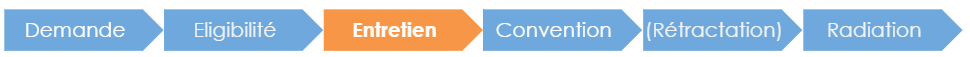 Entre l’agent :Et l’employeur représenté par :Assisté de :Avis circonstancié du service employeur sur la demande (2) : Dans le cas d’un avis favorable, il a été convenu d’une rupture conventionnelle aux motifs suivants :Échanges concernant la date de cessation des fonctions de l’agentObservations éventuelles de l'agent :Observations éventuelles de l’employeur :Échanges autour du montant de l’indemnitéLes modalités de calcul des montants minimal et maximal de l'indemnité spécifique de rupture conventionnelle sont précisées dans la loi pays et la délibération cités en référence.Rappel des obligations réglementairesRéférences : Loi du pays n°2021-9 du 2 décembre 2021 portant création d’un dispositif de rupture conventionnelle dans la fonction publiqueDélibération n°201 du 27 décembre 2021 prise en application de la loi du pays n°2021-9 du 2 décembre 2021 portant création d’un dispositif de rupture conventionnelle dans la fonction publiqueDate et heure de l’entretien :Date de l’accusé réception de la demande :Lieu de la réunion :Nom, prénom :Employeur :Direction ou service :Nom, prénom :Fonction :Présence d’un conseiller :OuiNon Si oui (nom, prénom, fonction) :Avis favorable :❑ Oui   ❑ NonMotivation : Date envisagée (1) :jj/mm/aaaaMontant envisagé de l’indemnité de rupture conventionnelle :Obligation de ne pas être recruté dans le secteur public sous quelque forme que ce soit (contractuel, contrat de sous-traitance, de prestations,...).L’agent est tenu à cette obligation durant une période de 6 ans et devra remplir une attestation sur l’honneur lors de toute embauche.A défaut de respecter cette obligation, l’agent devra rembourser à son dernier employeur le montant de l’indemnité dans les deux ans qui suivent le recrutement